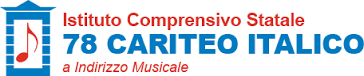 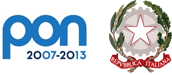 *PIANO DIDATTICO PERSONALIZZATO (PDP)Normativa di riferimento Legge n. 170 dell’08.10.2010 - Nuove norme in materia di disturbi specifici di apprendimento in ambito scolastico. 
O.M. n° 42 del 06.05.2011 - Istruzioni e modalità organizzative ed operative per lo svolgimento degli esami di Stato conclusivi dei corsi di studio di istruzione secondaria di secondo grado nelle scuole statali e non statali. Anno scolastico 2010/2011. - Nota MIUR n°3573 del 26 maggio 2011- “Diagnosi precedenti all’entrata in vigore della legge 8 ottobre 2010 n° 170. - Decreti Attuativi della LEGGE 170/10 e Linee Guida per il diritto allo studio per gli alunni con DSA del 12 luglio 2011.
Nota Ministero Istruzione Università e Ricerca n.  4089-15/6/2010 “Disturbo di deficit di attenzione ed iperattività”.
Nota MIUR AOODGOS 3573 del 26.05.2011- Diagnosi con DSA precedente all’entrata in vigore della legge n° 170 .
Nota Ministero Istruzione Università e Ricerca n. 11843/C27e/H21- 24/09/2010 “Disturbo di deficit di attenzione e iperattivitàLinee guida per il diritto allo studio degli alunni e degli studenti con disturbi specifici di apprendimento - Allegate al decreto ministeriale 12 luglio 2011Direttiva ministeriale del 27 dicembre 2012 “Strumenti di intervento per alunni con Bisogni Educativi Speciali e organizzazione territoriale per l’inclusione scolastica“.Indicazioni operative concernenti la direttiva ministeriale 27 dicembre 2012 recante "Strumenti di intervento per alunni con bisogni educativi speciali e organizzazione territoriale per l'inclusione scolastica" - (C.M. n. 8 del 6 marzo 2013)Dati relativi all’alunnoDESCRIZIONI DEL FUNZIONAMENTO DELLE ABILITÀ STRUMENTALISTRATEGIE UTILIZZATE DALL’ALUNNO NELLO STUDIO Strategie utilizzatesottolinea identifica parole–chiave,fa schemi..AltroModalità di scritturacomputer,schemi correttore ortograficoaltroModalità di svolgimento del compito assegnato ricorre all’insegnante per spiegazioni,ad un compagno,è autonomo altroSTRUMENTI UTILIZZATI (indicare solo quelli utilizzati)Strumenti informatici (libro digitale, programmi per realizzare grafici,…)CalcolatriceFotocopie adattateSchemi e mappeAppunti scritti al PC RegistrazioniMateriali multimedialiTesti con immaginiTesti con ampie spaziatureAltroContratto formativoSTRATEGIE METODOLOGICHE E DIDATTICHE UTILIZZABILI (indicare solo quelle che risultano più adatte per l’alunno )Incoraggiare l’apprendimento collaborativo favorire le attività in piccolo gruppo e il tutoraggio; Promuovere la consapevolezza del proprio modo di apprendere “al fine di imparare ad apprendere”Privilegiare l’apprendimento esperienziale e laboratoriale “per favorire l’operatività e allo stesso tempo il dialogo, la riflessione su quello che si fa”;Insegnare l’uso di dispositivi extratestuali per lo studio (titolo, paragrafi, immagini,…) Sollecitare le conoscenze precedenti per introdurre nuovi argomenti e creare aspettative;Sviluppare processi di autovalutazione e autocontrollo delle proprie strategie di apprendimentoIndividuare mediatori didattici che facilitano l’apprendimento (immagini, schemi, mappe …).Promuovere inferenze, integrazioni e collegamenti tra le conoscenze e le discipline. Dividere gli obiettivi di un compito in “sotto obiettivi” Offrire anticipatamente schemi grafici relativi all’argomento di studio, per orientare l’alunno nella discriminazione delle informazioni essenzialiRiproporre e riprodurre gli stessi concetti attraverso modalità e linguaggi differentiAdattare testiAltro ________________________________________-ATTIVITA’ PROGRAMMATE (indicare solo quelle che risultano più adatte per l’alunno )Attività di recupero Attività di consolidamento e/o di potenziamento Attività di laboratorio Attività in piccolo gruppo anche a classi aperte Attività all’esterno dell’ambiente scolastico Attività di carattere culturale, formativo, socializzante MISURE DISPENSATIVE(indicare solo quelle che risultano più adatte per l’alunno )Nell’ambito delle varie discipline l’alunno può essere dispensato:dalla presentazione contemporanea dei quattro caratteri (nelle prime fasi dell’apprendimento);dalla lettura ad alta voce;dal prendere appunti;dai tempi standard (adeguare il tempo per la consegna delle prove scritte);dal copiare dalla lavagna;dalla dettatura di testi/o appunti;da un eccessivo carico di compiti;dallo studio mnemonico delle tabelline;STRUMENTI COMPENSATIVI (indicare solo quelli che risultano più adatti per l’alunno)L’alunno potrà usufruire dei seguenti strumenti compensativi nelle aree disciplinari:tabelle, formulari, procedure specifiche … sintesi, schemi e mappe elaborati dai docenticalcolatrice o computer con foglio di calcolo e stampantecomputer con videoscrittura, correttore ortografico, stampante e scannerrisorse audio (cassette registrate, sintesi vocale, audiolibri, libri parlati, libri digitali )software didattici freetavola pitagoricacomputer con sintetizzatore vocaleCRITERI E MODALITÀ DI VERIFICA E VALUTAZIONESi concordano:osservazione dei progressi in itinereinterrogazioni programmate e concordate per tempi e quantità di contenutiutilizzo di prove strutturate (a scelta multipla, vero/falso…….)compensazione con prove orali di compiti scritti in particolar modo per le lingue straniere (definire collegialmente il voto minimo per dare possibilità di recupero)uso di mediatori didattici durante le prove scritte e oralivalutazioni più attente ai contenuti che non alla formaprogrammazione di tempi più lunghi per l’esecuzione di prove scritteprove informatizzateINDIVIDUAZIONE DI EVENTUALI MODIFICHE DEGLI OBIETTIVI SPECIFICI DI APPRENDIMENTO PREVISTI DAI PIANI DI STUDIO(disciplina o ambito disciplinare): ____________________________________________________________________________________________________________________________________________________________________________________________________________________________________________________________________________________________________________________________________________________________________________________________________________________________________________________________________________________________________________________________________________________________________________________________________________________________________(disciplina o ambito disciplinare): ________________________________________________________________________________________________________________________________________________________________________________________________________________________________________________________________________________________________________________________________________________________________________________________________________________________(disciplina o ambito disciplinare): __________________________________________________________________________________________________________________________________________________________________________________________________________________________________________________________________________________________________________________(disciplina o ambito disciplinare): ____________________________________________________________________________________________________________________________________________________________________________________________________________________________________________________________________________________________________________________________________________________________________________________________________________________________________________________________________________________________________________________________________________________________________________________________________________________________________(disciplina o ambito disciplinare): ____________________________________________________________________________________________________________________________________________________________________________________________________________________________________________________________________________________________________________________________________________________________________________________________________________________________________________________________________________________________________________________________________________________________________________________________________________________________________PATTO CON LA FAMIGLIA/ALUNNOSi concordano:compiti a casa (riduzione, distribuzione settimanale del carico di lavoro, modalità di   presentazione/tempistica, modalità di esecuzione.. …)le modalità di aiuto: chi, come, per quanto tempo, per quali attività/discipline segue l’alunno nello studio gli strumenti compensativi utilizzati a casale interrogazioniAltro ____________________________________________________________________________________________________________________________________IL PRESENTE PIANO DIDATTICO PERSONALIZZATO E’ STATO CONCORDATO E REDATTO DA:Anno scolastico _____________Scuola ______________________________________ Via ________________________________________ 
Comune _________________Email_______________________________ 
pec _____________________________Tel. ________________________ Fax ______________________Classe ______________Coordinatore di classe ________________________Referente DSA _______________________Cognome e nomeCognome e nomeCognome e nomeLuogo e data di nascitaLuogo e data di nascitaLuogo e data di nascitaDiagnosi specialistica (Informazioni ricavabili da diagnosi e/o colloqui con lo specialista)Diagnosi specialistica (Informazioni ricavabili da diagnosi e/o colloqui con lo specialista)Diagnosi specialistica (Informazioni ricavabili da diagnosi e/o colloqui con lo specialista)DislessiaDiscalculiaDisgrafiaDisortografiaAltro_____________Redatta da _____________________________ In qualità di ____________________________presso ___________________________________________in data __________________Redatta da _____________________________ In qualità di ____________________________presso ___________________________________________in data __________________Interventi riabilitativiInterventi riabilitativiInterventi riabilitativiEffettuati da __________________________ con frequenza _____________________Nei giorni _________________________________________con orario ________________Specialista/i di riferimento ____________________________________________________Effettuati da __________________________ con frequenza _____________________Nei giorni _________________________________________con orario ________________Specialista/i di riferimento ____________________________________________________Effettuati da __________________________ con frequenza _____________________Nei giorni _________________________________________con orario ________________Specialista/i di riferimento ____________________________________________________Informazioni dalla famigliaInformazioni dalla famigliaInformazioni dalla famiglia______________________________________________________________________________________________________________________________________________________________________________________________________________________________________________________________________________________________________________________________________________________________________________________________________________________________________________________________________________________________________________________________________________________________________________________________________________________________________________________________________________________________________________________________________________________________________________________________________________________________________________________________________________________________________________________________________________________________________________________________________________________________________________________________________________________________________________________________________________________________________________________________________________________________________________________________________________________________________________________________________________________________________________________________________Caratteristiche percorso didattico pregresso (Documentazione del percorso scolastico pregresso mediante relazioni relative ai cicli precedenti)Caratteristiche percorso didattico pregresso (Documentazione del percorso scolastico pregresso mediante relazioni relative ai cicli precedenti)Caratteristiche percorso didattico pregresso (Documentazione del percorso scolastico pregresso mediante relazioni relative ai cicli precedenti)_____________________________________________________________________________________________________________________________________________________________________________________________________________________________________________________________________________________________________________________________________________________________________________________________________________________________________________________________________________________________________________________________________________________________________________________________________________________________________________________________________________________________________________________________________________________________________________________________________________________________________________________________________________________________________________________________________________________________________________________________________________________________________________Altre osservazioni (stile di apprendimento prevalente: uditivo, visivo, tramite letto-scrittura,….)Altre osservazioni (stile di apprendimento prevalente: uditivo, visivo, tramite letto-scrittura,….)Altre osservazioni (stile di apprendimento prevalente: uditivo, visivo, tramite letto-scrittura,….)___________________________________________________________________________________________________________________________________________________________________________________________________________________________________________________________________________________________________________________________________________________________________________________________________________________________________________________________________________________________________________________________________________________________________________________________________________________________DiagnosiOsservazione a scuolaLETTURA (velocità, correttezza, comprensione)Cosa leggesingole letteresillabe semplici/complessesingole parole mono/bi/tri e polisillabicheintere frasibrani di breve lunghezzaQualità della letturalentaimprecisasillabataIndicare gli errori ricorrenti;mancato riconoscimento del grafemainversioni di fonemisostituzioni (scambio di grafemi)non rispetta la punteggiaturaprosodia (accento, tono e intonazione)Carattere utilizzatostampato maiuscolostampato minuscolocorsivoComprensioneComprende semplici frasiComprende brani di breve lunghezzaAccede in modo autonomo al testoSCRITTURA (tipologia di errori, grafia, produzione testi: ideazione, stesura, revisione)Cosa scrivescrive singole sillabesingole parole mono/bi/tri o polisillabichefrasi medio lunghebrevi testiAltro______________________________Difficoltà ortografiche:Errori fonologici (omissioni, sostituzioni, aggiunte, inversioni)Errori non fonologici (separazione illegale, fusione illegale, scambio di grafema omofono, omissione/aggiunta di h)Errori fonetici (doppie, accenti, apostrofi, maiuscole, …)Errori ortografici (uso dell’H, apostrofo, separazioni e fusioni illegali)Errori semantico-lessicali (es. l’ago/lago, la radio/l’aradio)Nello scrivere presenta:Difficoltà nel seguire la dettaturaDifficoltà nella copia (lavagna/testo)Problemi di lentezza nello scrivereProblemi di realizzazione del tratto graficoProblemi di regolarità del tratto graficoAltro ______________________________CALCOLO (accuratezza e velocità nel calcolo a mente e scritto)Difficoltà nel ragionamento logicoErrori di processamento numerico (leggere e scrivere i numeri, difficoltà negli aspetti cardinali e ordinali dei numeri,………..)Difficoltà nell’ordine delle cifre e del loro valore posizionaleDifficoltà di uso degli algoritmi di base del calcolo (scritto e a mente)Scarsa conoscenza con carente memorizzazione delle tabellineAltro ________________________________________PROPRIETA’ LINGUISTICA (accuratezza e ricchezza del lessico, esposizione orale)Difficoltà di esposizione oraleConfusione nel ricordare nomi e dateAltro____________________________MEMORIA (uditiva, visiva, difficoltà per le sequenze, procedurale)Difficoltà a memorizzarefilastrocche, poesie, ..definizioni, termini specifici delle disciplinecategorizzazioni, tabelline, formule, sequenze e procedurestrategie personaliRecupero delle informazioni sino con l’utilizzo di schemi, parole chiaveOrganizzazione delle informazioni integra i nuovi contenuti con le conoscenze  pregresse struttura le informazioni in modo funzionale:in forma scrittain forma oraleAltro _____________________________ATTENZIONE: (tempi, fatica nella concentrazione, facilmente distraibile)MOTRICITA’ EPRASSIEALTRI DISTURBI ASSOCIATIscarsa autostimaansiadeficit nelle capacità socialichiusura depressivadisturbi della condottadeficit d’attenzioneAltro ______________________nomeFirmaFamigliaFamigliaInsegnantiInsegnantiInsegnantiInsegnantiInsegnantiInsegnantiInsegnantiInsegnantiInsegnantiInsegnantiInsegnantiInsegnantiInsegnantiInsegnantiInsegnantiReferente di Istituto per i DSA